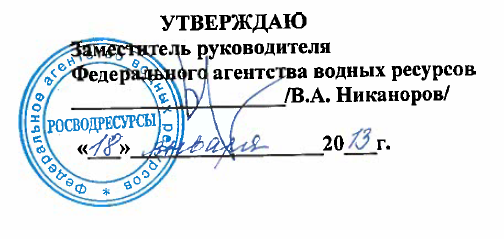 Нормативы допустимого воздействия по бассейну р.Камав составе водохозяйственных участков:Нормативы допустимого воздействия на р. Камаводохозяйственный участок 10.01.01.001 (Кама от истока до в/п с. Бондюг)2. Норматив (ы) допустимого воздействия на водные объекты:- По привносу химических и взвешенных минеральных веществ:- По привносу микроорганизмов:- По изъятию водных ресурсов:- По добыче полезных ископаемых:Нормативы допустимого воздействия на р. Камаподучасток № 1 (р. Кама исток - п. Гайны), водохозяйственный участок 10.01.01.001 (Кама от истока до в/п с. Бондюг)    2. Норматив (ы) допустимого воздействия на водные объекты:- По привносу химических и взвешенных минеральных веществ:Нормативы допустимого воздействия на р. Камаподучасток № 2 (р. Кама п. Гайны - п. Тюлькино), водохозяйственный участок 10.01.01.001 (Кама от истока до в/п с. Бондюг)    2. Норматив (ы) допустимого воздействия на водные объекты:- По привносу химических и взвешенных минеральных веществ:Нормативы допустимого воздействия на р. Камаводохозяйственный участок 10.01.01.003 (Косьва от истока до Широковского г/у)2. Норматив (ы) допустимого воздействия на водные объекты:- По привносу химических и взвешенных минеральных веществ:- По привносу микроорганизмов:- По изъятию водных ресурсов:- По добыче полезных ископаемых:Нормативы допустимого воздействия на р. Камаводохозяйственный участок 10.01.01.004 (Ревда от истока до Новомариинского г/у)2. Норматив (ы) допустимого воздействия на водные объекты:- По привносу химических и взвешенных минеральных веществ:- По привносу микроорганизмов:- По изъятию водных ресурсов:Нормативы допустимого воздействия на р. Камаводохозяйственный участок 10.01.01.005 (р. Чусовая  от истока до г. Ревда без р. Ревда (от истока до Новомариинского г/у)2. Норматив (ы) допустимого воздействия на водные объекты:- По привносу химических и взвешенных минеральных веществ:- По привносу микроорганизмов:- По изъятию водных ресурсов:Нормативы допустимого воздействия на р. Камаводохозяйственный участок 10.01.01.006 (р. Чусовая  г. Ревда до в/п пгт. Кын)2. Норматив (ы) допустимого воздействия на водные объекты:- По привносу химических и взвешенных минеральных веществ:- По привносу микроорганизмов:- По изъятию водных ресурсов:Нормативы допустимого воздействия на р. Камаводохозяйственный участок 10.01.01.007 (р. Чусовая  от пгт. Кын до устья)2. Норматив (ы) допустимого воздействия на водные объекты:- По привносу химических и взвешенных минеральных веществ:- По привносу микроорганизмов:- По изъятию водных ресурсов:- По добыче полезных ископаемых:Нормативы допустимого воздействия на р. Камаводохозяйственный участок 10.01.01.008 (Сылва от истока до устья)2. Норматив (ы) допустимого воздействия на водные объекты:- По привносу химических и взвешенных минеральных веществ:- По привносу микроорганизмов:- По изъятию водных ресурсов:- По добыче полезных ископаемых:Нормативы допустимого воздействия на р. Камаводохозяйственный участок 10.01.01.011 (Буй от истока до Кармановского г/у)2. Норматив (ы) допустимого воздействия на водные объекты:- По привносу химических и взвешенных минеральных веществ:- По привносу микроорганизмов:- По изъятию водных ресурсов:- По привносу тепла:*Допустимая температура сточных вод объектов теплоэнергетики на участке установлена из условия соблюдения допустимых температур воды для водного объекта рыбохозяйственного значения (28 оС в летний период и 8 оС в зимний период) на расстоянии 500 м от выпуска с учетом разбавленияНормативы допустимого воздействия на р. Камаводохозяйственный участок 10.01.01.012 (р. Иж от истока до устья)    2. Норматив (ы) допустимого воздействия на водные объекты:- По привносу химических и взвешенных минеральных веществ:- По привносу микроорганизмов:- По изъятию водных ресурсов:Нормативы допустимого воздействия на р. Икводохозяйственный участок 10.01.01.013 (р. Ик исток-устье)   2. Норматив (ы) допустимого воздействия на водные объекты:- По привносу химических и взвешенных минеральных веществ:- По привносу микроорганизмов: -По изъятию водных ресурсов:Нормативы допустимого воздействия на р. Камаводохозяйственный участок 10.01.01.014 (р. Кама от Воткинского г/у до Нижнекамского г/у без р.р. Буй, Иж, Ик, Белая)2. Норматив (ы) допустимого воздействия на водные объекты:- По привносу химических и взвешенных минеральных веществ:- По привносу микроорганизмов:- По изъятию водных ресурсов:Нормативы допустимого воздействия на р. Камаподучасток № 1 (правобережные притоки р. Камы от Воткинского г/у до Нижнекамского г/у бассейны рр. Сива и Сарапулка)водохозяйственный участок 10.01.01.014 (р. Кама от Воткинского г/у до Нижнекамского г/у без р.р. Буй, Иж, Ик, Белая)    2. Норматив (ы) допустимого воздействия на водные объекты:- По привносу химических и взвешенных минеральных веществНормативы допустимого воздействия на р.Камаподучасток № 2 (бассейн р. Тойма)водохозяйственный участок 10.01.01.014 (р. Кама от Воткинского г/у до Нижнекамского г/у без р.р. Буй, Иж, Ик, Белая)2. Норматив (ы) допустимого воздействия на водные объекты:- По привносу химических и взвешенных минеральных веществ: Нормативы допустимого воздействия на  р. Камаподучасток № 3 (р. Кама от впадения р. Буй до Нижнекамский г/у, водохозяйственный участок 10.01.01.014 (р. Кама от Воткинского г/у до Нижнекамского г/у без р.р. Буй, Иж, Ик, Белая)2. Норматив (ы) допустимого воздействия на водные объекты:- По привносу химических и взвешенных минеральных веществ:Нормативы допустимого воздействия на  р. Камаподучасток № 4 (левобережные притоки Нижнекамского водохранилища), водохозяйственный участок 10.01.01.014 (р. Кама от Воткинского г/у до Нижнекамского г/у без р.р. Буй, Иж, Ик, Белая)    2. Норматив (ы) допустимого воздействия на водные объекты:- По привносу химических и взвешенных минеральных веществ:Нормативы допустимого воздействия на р. Камарасчетный участок № 10.01.01.015  р. Кама от Нижнекамского г/у до устьябез р. Вятка2. Норматив (ы) допустимого воздействия на водные объекты:- По привносу химических и взвешенных минеральных веществ:- По привносу микроорганизмов:- По изъятию водных ресурсов:Нормативы допустимого воздействия на р. Камаподучасток № 1 (р. Кама от Нижнекамский г/у до устья), водохозяйственный участок 10.01.01.015 (р. Кама от Нижнекамского г/у до устья без р. Вятка)2. Норматив (ы) допустимого воздействия на водные объекты:- По привносу химических и взвешенных минеральных веществ:Нормативы допустимого воздействия на  р. Камаподучасток № 2 (бассейн р. Зай и левобережные притоки р. Кама на участке от 75 км до устья), водохозяйственный участок 10.01.01.015 (р. Кама от Нижнекамского г/у до устья без р. Вятка)    2. Норматив (ы) допустимого воздействия на водные объекты:- По привносу химических и взвешенных минеральных веществ:Срок действия нормативов допустимого воздействия на водные объекты до 31 декабря 2027 года№п/пКод ВХУНаименование водохозяйственного участкаНаименование водного объекта, километраж110.01.01.001Кама от истока до в/п с.Бондюгр.Кама исток, 1045210.01.01.003Косьва от истока до Широковского г/ур. Косьва исток, 159310.01.01.004Ревда от истока до Новомариинского г/ур. Ревда исток, 18410.01.01.005Чусовая от истока до г.Ревда без р.Ревда (от истока до Новомариинского г/у)р. Чусовая исток, 443 без р. Ревда исток, 18510.01.01.006Чусовая от г.Ревда до в/п пгт.Кынр. Чусовая 442, 160610.01.01.007Чусовая от в/п пгт.Кын  до устьяр. Чусовая  159, устье710.01.01.008Сылва от истока до устьяр. Сылва исток, устье810.01.01.011Буй от истока до Кармановского г/ур. Буй исток, 28910.01.01.012р.Иж от истока до устьяр.Иж  исток, устье1010.01.01.013р. Ик от  истока до устьяр.Ик  исток, устье1110.01.01.014Кама от Воткинского г/у до Нижнекамского г/у без р.р. Буй (от истока до Кармановского г/у), Иж, Ик и Белаяр. Кама 350, 76 без: р. Буй исток, 28; Иж исток, устье; р. Ик исток, устье; и р. Белая исток, устье1210.01.01.015Кама от Нижнекамского г/у до устья без р. ВяткаР. Кама 75, устье без р. Вятка исток, устьеНаименование речного бассейна (гидрографической единицы, к которой принадлежит водный объект)КамаКамаКамаКамаНаименование водного объектаКамаКамаКамаКамаКод водного объектаКАС/ВОЛГА/1804/КАС/ВОЛГА/1804/КАС/ВОЛГА/1804/КАС/ВОЛГА/1804/Географические координаты опорных точек границ водного объектаКрайняя точкаКрайняя точкаСеверная широта,град мин секВосточная долгота,град мин секГеографические координаты опорных точек границ водного объектаСевернаяСеверная60°54′3′′54°41′35′′Географические координаты опорных точек границ водного объектаЗападнаяЗападная59°55′5′′51°51′1′′Географические координаты опорных точек границ водного объектаЮжнаяЮжная58°12′15′′53°51′24′′Географические координаты опорных точек границ водного объектаВосточнаяВосточная61°8′36′′56°12′20′′Приоритетные виды использованияОсобо охраняемые природные территорииОсобо охраняемые природные территорииОсобо охраняемые природные территории(отметить X)ХИсточники питьевого водоснабженияИсточники питьевого водоснабженияИсточники питьевого водоснабженияХВодные объекты рыбохозяйственного значенияВодные объекты рыбохозяйственного значенияВодные объекты рыбохозяйственного значенияПоказательЕдиница измеренияВесеннее половодьеВесеннее половодьеЛетне-осенняя меженьЛетне-осенняя меженьЗимняя меженьЗимняя меженьЗначение в годЗначение в годПоказательЕдиница измеренияНДВхимНДВхимупрНДВхимНДВхимупрНДВхимНДВхимупрНДВхимНДВхимупрБПКполнтонн22159,320,7363117,3580,9872461,0621,21227737,742,935Взв. Веществатонн73864,442,45210683,523,9488422,8324,84992970,79211,249Железо общеетонн7386,4380,1431039,1280,192820,3540,2359245,920,57Аммоний ионтонн3693,2280,123519,560,165410,1780,2024622,9560,489Нефтепродуктытонн590,9160,01283,1260,01665,6340,02739,6760,048Нитрат-анионтонн295457,79,80841564,8413,16132814,1316,162369836,739,131Нитрит-анионтонн590,9160,02083,1260,02665,6340,032739,6760,078СПАВа/атонн738,6480,025103,910,03382,0340,040924,5920,098Сульфатытонн738644,324,519103912,132,90382035,3240,405924591,797,827Сухой остатоктонн7386443245,1881039121329,034820353,2404,0479245917978,270Фосфаты (по Р)тонн1477,2860,049207,820,066164,0760,0811849,1820,196Хлоридытонн221593373,556311736,398,710246106121,2142773775293,481ХПКтонн184661,16,13025978,038,22620508,8310,101231147,924,457ПоказательЕдиница измерения за год Значение в годОбщие колиформные бактерии (ОКБ)КОЕ  х 5 х 106 КОЕ м-3Термотолерантные колиформные бактерии (ТКБ)КОЕ  х 106 КОЕ м-3КолифагиБОЕ  х 105 БОЕ м-3Возбудители кишечных инфекцийшт.отсутствиеЖизнеспособные яйца гельмитов (аскарид, власоглав, токсокар, фасциол), онкосферы тениид и жизнеспособные цисты патогенных кишечных простейшихшт.отсутствиеСтворЕдиница измеренияРасстояние от устьяДопустимое безвозвратное изъятиер. Кама, с. Бондюгмлн м310451901ПоказательЕдиница измеренияЗначение в годПесчано-гравийная смесьтыс. м3131,5Наименование речного бассейна (гидрографической единицы, к которой принадлежит водный объект)КамаКамаКамаКамаНаименование водного объектаКамаКамаКамаКамаКод водного объектаКАС/ВОЛГА/1804/КАС/ВОЛГА/1804/КАС/ВОЛГА/1804/КАС/ВОЛГА/1804/Географические координаты опорных точек границ водного объектаКрайняя точкаКрайняя точкаСеверная широта,град мин секВосточная долгота,град мин секГеографические координаты опорных точек границ водного объектаСевернаяСеверная610632530645Географические координаты опорных точек границ водного объектаЗападнаяЗападная593325513724Географические координаты опорных точек границ водного объектаЮжнаяЮжная592930534222Географические координаты опорных точек границ водного объектаВосточнаяВосточная604648544037Приоритетные виды использованияОсобо охраняемые природные территорииОсобо охраняемые природные территорииОсобо охраняемые природные территории(отметить X)ХИсточники питьевого водоснабженияИсточники питьевого водоснабженияИсточники питьевого водоснабженияХВодные объекты рыбохозяйственного значенияВодные объекты рыбохозяйственного значенияВодные объекты рыбохозяйственного значенияПоказательНормативы качества, мг/дм3БПКполн3Взв. вещества12Железо общее0,583Аммоний ион0,5Нефтепродукты0,05Нитрат-анион40Нитрит-анион0,08СПАВа/а0,1Сульфаты100Сухой остаток1000Фосфаты (по Р)0,2Хлориды300ХПК25Наименование речного бассейна (гидрографической единицы, к которой принадлежит водный объект)КамаКамаКамаКамаНаименование водного объектаКамаКамаКамаКамаКод водного объектаКАС/ВОЛГА/1804/КАС/ВОЛГА/1804/КАС/ВОЛГА/1804/КАС/ВОЛГА/1804/Географические координаты опорных точек границ водного объектаКрайняя точкаКрайняя точкаСеверная широта,град мин секВосточная долгота,град мин секГеографические координаты опорных точек границ водного объектаСевернаяСеверная611619554902Географические координаты опорных точек границ водного объектаЗападнаяЗападная592611532330Географические координаты опорных точек границ водного объектаЮжнаяЮжная591218535155Географические координаты опорных точек границ водного объектаВосточнаяВосточная595256564026Приоритетные виды использованияОсобо охраняемые природные территорииОсобо охраняемые природные территорииОсобо охраняемые природные территории(отметить X)ХИсточники питьевого водоснабженияИсточники питьевого водоснабженияИсточники питьевого водоснабженияХВодные объекты рыбохозяйственного значенияВодные объекты рыбохозяйственного значенияВодные объекты рыбохозяйственного значенияПоказательНормативы качества, мг/дм3БПКполн3Взв. вещества10Железо общее1Аммоний ион0,5Нефтепродукты0,05Нитрат-анион40Нитрит-анион0,08СПАВа/а0,1Сульфаты100Сухой остаток1000Фосфаты (по Р)0,2Хлориды300ХПК25Наименование речного бассейна (гидрографической единицы, к которой принадлежит водный объект)КамаКамаКамаКамаНаименование водного объектаР. КосьваР. КосьваР. КосьваР. КосьваКод водного объектаКАС/ВОЛГА/1804/807КАС/ВОЛГА/1804/807КАС/ВОЛГА/1804/807КАС/ВОЛГА/1804/807Географические координаты опорных точек границ водного объектаКрайняя точкаКрайняя точкаСеверная широта,град мин секВосточная долгота,град мин секГеографические координаты опорных точек границ водного объектаСевернаяСеверная5958′31′′597′47′′Географические координаты опорных точек границ водного объектаЗападнаяЗападная5850′20′′5747′41′′Географические координаты опорных точек границ водного объектаЮжнаяЮжная5847′18′′5750′1′′Географические координаты опорных точек границ водного объектаВосточнаяВосточная5958′31′′597′47′′Приоритетные виды использованияОсобо охраняемые природные территорииОсобо охраняемые природные территорииОсобо охраняемые природные территории(отметить X)ХИсточники питьевого водоснабженияИсточники питьевого водоснабженияИсточники питьевого водоснабженияХВодные объекты рыбохозяйственного значенияВодные объекты рыбохозяйственного значенияВодные объекты рыбохозяйственного значенияПоказательЕдиница измеренияНормативы качества, мг/дм3Весеннее половодьеВесеннее половодьеЛетне-осенняя меженьЛетне-осенняя меженьЗимняя меженьЗимняя меженьЗначение в годЗначение в годПоказательЕдиница измеренияНормативы качества, мг/дм3НДВхимНДВхимупрНДВхимНДВхимупрНДВхимНДВхимупрНДВхимНДВхимупрБПКптонн33462,6521,73452,8228,97234,3647,664149,8386,92Взв. Веществатонн159141,8257,372264,11144,871171,81238,2812577,74440,52Железо общеетонн0,57487,562,18120,755,50862,509,056670,8116,744Аммоний ионтонн0,5304,731,9175,474,8339,067,94419,2612,78Нефтепродуктытонн0,0548,760,19412,080,4816,250,79467,081,469Нитрат-анионтонн4024378,19152,996037,62386,323124,82635,4033540,621022,22Нитрит-анионтонн0,0848,760,3112,080,776,251,2767,082,04Сульфатытонн10060945,46382,4815094,06965,817812,041588,5083851,562555,55Сухой остатоктонн1000609454,643824,82150940,569658,0878120,4015885,00838515,6025555,50Фосфаты (по Р)тонн0,2121,890,7630,191,9315,623,18167,705,11Хлоридытонн300182836,391147,4445282,172897,4223436,124765,50251554,687666,65ХПКтонн2515236,3795,623773,51241,451953,01397,1320962,89638,89ПоказательЕдиница измерения за год Значение в годОбщие колиформные бактерии (ОКБ)КОЕ 7390500 х 103 м3 х 5 х 106 КОЕ м-3Термотолерантные колиформные бактерии (ТКБ)КОЕ 7390500 х 103  м3 х 106 КОЕ м-3КолифагиБОЕ 7390500 х 103  м3 х 105 БОЕ м-3Возбудители кишечных инфекцийшт.отсутствиеЖизнеспособные яйца гельмитов (аскарид, власоглав, токсокар, фасциол), онкосферы тениид и жизнеспособные цисты патогенных кишечных простейшихшт.отсутствиеСтворЕдиница измеренияРасстояние от устьяДопустимое безвозвратное изъятиер. Косьва Широковский г/умлн м3159335,6ПоказательЕдиница измеренияЗначение в годПесчано-гравийная смесьтыс. м345,7Наименование речного бассейна (гидрографической единицы, к которой принадлежит водный объект)КамаКамаКамаКамаНаименование водного объектаРевдаРевдаРевдаРевдаКод водного объектаКАС/ВОЛГА/1804/693/445КАС/ВОЛГА/1804/693/445КАС/ВОЛГА/1804/693/445КАС/ВОЛГА/1804/693/445Географические координаты опорных точек границ водного объектаКрайняя точкаКрайняя точкаСеверная широта,град мин секВосточная долгота,град мин секГеографические координаты опорных точек границ водного объектаСевернаяСеверная5642′7′′5954′6′′Географические координаты опорных точек границ водного объектаЗападнаяЗападная5642′2′′5945′51′′Географические координаты опорных точек границ водного объектаЮжнаяЮжная5919′7′′5955′26′′Географические координаты опорных точек границ водного объектаВосточнаяВосточная5919′7′′5955′26′′Приоритетные виды использованияОсобо охраняемые природные территорииОсобо охраняемые природные территорииОсобо охраняемые природные территории(отметить X)ХИсточники питьевого водоснабженияИсточники питьевого водоснабженияИсточники питьевого водоснабженияХВодные объекты рыбохозяйственного значенияВодные объекты рыбохозяйственного значенияВодные объекты рыбохозяйственного значенияПоказательЕдиница измеренияНормативы качества, мг/дм3Весеннее половодьеВесеннее половодьеЛетне-осенняя меженьЛетне-осенняя меженьЗимняя меженьЗимняя меженьЗначение в годЗначение в годПоказательЕдиница измеренияНормативы качества, мг/дм3НДВхимНДВхимупрНДВхимНДВхимупрНДВхимНДВхимупрНДВхимНДВхимупрБПКполнтонн3206,171,50041,462,70017,732,931265,367,131Взв. веществатонн10687,2275,0138,199,00059,119,770884,52723,77Железо общеетонн0,654,980,311,060,544,730,58670,761,426Аммоний ионтонн0,534,370,2506,910,4502,960,48944,231,189Кальцийтонн18012370,0589,9992487,45162,0001064,03175,86015921,54427,860Магнийтонн402748,9020,000552,7736,000236,4539,0803538,1295,080Марганецтонн0,16,880,0501,380,0900,590,0988,850,238Медьтонн0,0030,210,0020,040,0030,020,0030,260,007Нефтепродуктытонн0,053,430,0250,690,0450,290,0484,420,118Нитрат-анионтонн402748,9020,000552,7736,000236,4539,0803538,1295,080Нитрит-анионтонн0,085,500,0401,110,0720,470,0787,080,190СПАВа/атонн0,16,880,0501,380,0900,590,0988,850,238Сульфатытонн1006872,2550,0001381,9290,000591,1397,7008845,30237,700Сухой остатоктонн100068722,50499,99613819,19900,0015911,29977,00088452,982376,997Фосфаты (по Р)тонн0,213,740,1002,760,1801,190,19617,690,476Хлоридытонн30020616,75149,9994145,76270,0001773,39293,10026535,89713,099ХПКтонн201374,4510,000276,3818,000118,2319,5401769,0647,540Цинктонн0,021,380,0100,280,0180,120,0191,770,047ПоказательЕдиница измерения за год Значение в годОбщие колиформные бактерии (ОКБ)КОЕ 7390500 х 103 м3 х 5 х 106 КОЕ м-3Термотолерантные колиформные бактерии (ТКБ)КОЕ 7390500 х 103  м3 х 106 КОЕ м-3КолифагиБОЕ 7390500 х 103  м3 х 105 БОЕ м-3Возбудители кишечных инфекцийшт.отсутствиеЖизнеспособные яйца гельмитов (аскарид, власоглав, токсокар, фасциол), онкосферы тениид и жизнеспособные цисты патогенных кишечных простейшихшт.отсутствиеСтворЕдиница измеренияРасстояние от устьяДопустимое безвозвратное изъятиер. Ревда Новомариинский г/умлн м31852,6Наименование речного бассейна (гидрографической единицы, к которой принадлежит водный объект)КамаКамаКамаКамаНаименование водного объектаЧусоваяЧусоваяЧусоваяЧусоваяКод водного объектаКАС/ВОЛГА/1804/693/КАС/ВОЛГА/1804/693/КАС/ВОЛГА/1804/693/КАС/ВОЛГА/1804/693/Географические координаты опорных точек границ водного объектаКрайняя точкаКрайняя точкаСеверная широта,град мин секВосточная долгота,град мин секГеографические координаты опорных точек границ водного объектаСевернаяСеверная5651′28′′603′46′′Географические координаты опорных точек границ водного объектаЗападнаяЗападная5643′44′′5943′9′′Географические координаты опорных точек границ водного объектаЮжнаяЮжная567′29′′6019′40′′Географические координаты опорных точек границ водного объектаВосточнаяВосточная5636′42′′6027′24′′Приоритетные виды использованияОсобо охраняемые природные территорииОсобо охраняемые природные территорииОсобо охраняемые природные территории(отметить X)ХИсточники питьевого водоснабженияИсточники питьевого водоснабженияИсточники питьевого водоснабженияХВодные объекты рыбохозяйственного значенияВодные объекты рыбохозяйственного значенияВодные объекты рыбохозяйственного значенияПоказательЕдиница измеренияНормативы качества, мг/дм3Весеннее половодьеВесеннее половодьеЛетне-осенняя меженьЛетне-осенняя меженьЗимняя меженьЗимняя меженьЗначение в годЗначение в годПоказательЕдиница измеренияНормативы качества, мг/дм3НДВхимНДВхимупрНДВхимНДВхимупрНДВхимНДВхимупрНДВхимНДВхимупрБПКполнтонн3524,0020,38219,6731,01220,58354,52964,2566,30Взв. веществатонн101746,67367,92732,26103,37735,261628,003214,1931799,29Железо общеетонн0,6139,734,07358,586,20358,822,985257,1413,261Аммоний ионтонн0,587,333,4036,615,1736,7659,09160,7111,05Кальцийтонн18031440,151222,6013180,651860,6313234,6321271,4757855,423977,98Магнийтонн406986,70271,692929,03413,472941,034726,9912856,76884,00Марганецтонн0,117,460,687,321,037,3611,8232,142,21Медьтонн0,0030,520,020,220,030,220,350,960,07Нефтепродуктытонн0,058,740,343,660,523,685,9116,071,10Нитрат-анионтонн406986,70271,692929,03413,472941,034726,9912856,76884,00Нитрит-анионтонн0,0813,970,545,860,835,889,4525,711,77СПАВа/атонн0,117,460,687,321,037,3611,8232,142,21Сульфатытонн10017466,75679,227322,581033,687352,5711817,4832141,902209,99Сухой остатоктонн1000174667,506792,2173225,8110336,8473525,71118174,85321419,0222099,90Фосфаты (по Р)тонн0,234,941,3614,652,0714,7023,6364,294,42Хлоридытонн30052400,252037,6621967,743101,0522057,7135452,4596425,716629,97ХПКтонн203493,35135,841464,52206,741470,512363,506428,38442,00Цинктонн0,023,490,141,460,211,472,376,430,44ПоказательЕдиница измерения за год Значение в годОбщие колиформные бактерии (ОКБ)КОЕ 33859,3 х 103 м3 х 5 х 106 КОЕ м-3Термотолерантные колиформные бактерии (ТКБ)КОЕ 33859,3 х 103  м3 х 106 КОЕ м-3КолифагиБОЕ 33859,3 х 103  м3 х 105 БОЕ м-3Возбудители кишечных инфекцийшт.отсутствиеЖизнеспособные яйца гельмитов (аскарид, власоглав, токсокар, фасциол), онкосферы тениид и жизнеспособные цисты патогенных кишечных простейшихшт.отсутствиеСтворЕдиница измеренияРасстояние от устьяДопустимое безвозвратное изъятиер. Чусовая г. Ревдамлн м344371,4Наименование речного бассейна (гидрографической единицы, к которой принадлежит водный объект)КамаКамаКамаКамаНаименование водного объектаЧусоваяЧусоваяЧусоваяЧусоваяКод водного объектаКАС/ВОЛГА/1804/693/КАС/ВОЛГА/1804/693/КАС/ВОЛГА/1804/693/КАС/ВОЛГА/1804/693/Географические координаты опорных точек границ водного объектаКрайняя точкаКрайняя точкаСеверная широта,град мин секВосточная долгота,град мин секГеографические координаты опорных точек границ водного объектаСевернаяСеверная5825′24′′5921′36′′Географические координаты опорных точек границ водного объектаЗападнаяЗападная5747′14′′5819′55′′Географические координаты опорных точек границ водного объектаЮжнаяЮжная5643′44′′5943′9′′Географические координаты опорных точек границ водного объектаВосточнаяВосточная5655′47′′608′0′′Приоритетные виды использованияОсобо охраняемые природные территорииОсобо охраняемые природные территорииОсобо охраняемые природные территории(отметить X)ХИсточники питьевого водоснабженияИсточники питьевого водоснабженияИсточники питьевого водоснабженияХВодные объекты рыбохозяйственного значенияВодные объекты рыбохозяйственного значенияВодные объекты рыбохозяйственного значенияПоказательЕдиница измеренияНормативы качества, мг/дм3Весеннее половодьеВесеннее половодьеЛетне-осенняя меженьЛетне-осенняя меженьЗимняя меженьЗимняя меженьЗначение в годЗначение в годПоказательЕдиница измеренияНормативы качества, мг/дм3НДВхимНДВхимупрНДВхимНДВхимупрНДВхимНДВхимупрНДВхимНДВхимупрБПКполнтонн35692,8846,94806,0877,23500,8180,856999,77205,02Взв. веществатонн718803,65121,171347,44166,49858,48173,5421009,57461,2Железо общеетонн0,5936,727,62128,1212,0677,3312,561142,1732,24Аммоний ионтонн0,5948,827,82134,3612,8883,4713,481166,6534,18Кальцийтонн180341572,92816,2548364,744634,0230048,664850,83419986,312301,10Магнийтонн4075905,08625,8310747,721029,786677,481077,9693330,282733,58Марганецтонн0,1189,761,5626,872,5816,692,69233,326,83Медьтонн0,0035,690,050,80,070,50,086,990,20Нефтепродуктытонн0,05153,020,79422,121,33713,961,406189,13,537Нитрат-анионтонн4075905,08625,8310747,721029,786677,481077,9693330,282733,58Нитрит-анионтонн0,08151,811,2521,52,0613,352,15186,665,46СПАВа/атонн0,1189,761,5626,872,5816,692,69233,326,83Сульфатытонн100189762,71564,5826869,32574,4616693,72694,91233325,76833,94Сухой остатоктонн1000189762715645,8126869325744,5516693726949,08233325768339,44Фосфаты (по Р)тонн0,2379,533,1353,745,1533,385,39466,6513,66Хлоридытонн300569288,14693,7480607,97723,3750081,18084,72699977,120501,83ХПКтонн2037952,54312,925373,86514,893338,74538,9846665,141366,79Цинктонн0,0237,950,315,370,523,340,5446,661,37ПоказательЕдиница измерения за год Значение в годОбщие колиформные бактерии (ОКБ)КОЕ 36600 х 103 м3 х 5 х 106 КОЕ м-3Термотолерантные колиформные бактерии (ТКБ)КОЕ 36600 х 103  м3 х 106 КОЕ м-3КолифагиБОЕ 36600 х 103  м3 х 105 БОЕ м-3Возбудители кишечных инфекцийшт.отсутствиеЖизнеспособные яйца гельмитов (аскарид, власоглав, токсокар, фасциол), онкосферы тениид и жизнеспособные цисты патогенных кишечных простейшихшт.отсутствиеСтворЕдиница измеренияРасстояние от устьяДопустимое безвозвратное изъятиер. Чусовая пгт. Кынмлн м3160374,72Наименование речного бассейна (гидрографической единицы, к которой принадлежит водный объект)КамаКамаКамаКамаНаименование водного объектаЧусоваяЧусоваяЧусоваяЧусоваяКод водного объектаКАС/ВОЛГА/1804/693/КАС/ВОЛГА/1804/693/КАС/ВОЛГА/1804/693/КАС/ВОЛГА/1804/693/Географические координаты опорных точек границ водного объектаКрайняя точкаКрайняя точкаСеверная широта,град мин секВосточная долгота,град мин секГеографические координаты опорных точек границ водного объектаСевернаяСеверная591420584559Географические координаты опорных точек границ водного объектаЗападнаяЗападная580511571003Географические координаты опорных точек границ водного объектаЮжнаяЮжная575125581609Географические координаты опорных точек границ водного объектаВосточнаяВосточная583108592201Приоритетные виды использованияОсобо охраняемые природные территорииОсобо охраняемые природные территорииОсобо охраняемые природные территории(отметить X)ХИсточники питьевого водоснабженияИсточники питьевого водоснабженияИсточники питьевого водоснабженияХВодные объекты рыбохозяйственного значенияВодные объекты рыбохозяйственного значенияВодные объекты рыбохозяйственного значенияПоказательЕдиница измеренияНормативы качества, мг/дм3Весеннее половодьеВесеннее половодьеЛетне-осенняя меженьЛетне-осенняя меженьЗимняя меженьЗимняя меженьЗначение в годЗначение в годПоказательЕдиница измеренияНормативы качества, мг/дм3НДВхимНДВхимупрНДВхимНДВхимупрНДВхимНДВхимупрНДВхимНДВхимупрБПКполнтонн39561,6925,070692,913,426692,948,25010823,986,746Взв. веществатонн1563046,583165,3025819,84112,7715819,84405,26674686,263683,339Железо общеетонн0,63098,366,093255,433,712255,4313,3403542,90223,145Аммоний ионтонн0,51593,614,178115,482,238115,488,0411803,98314,457Марганецтонн0,075318,720,62723,10,33623,11,207360,7972,17Медьтонн0,0039,560,0250,690,0130,690,04810,8230,086Нефтепродуктытонн0,05254,980,41818,480,22418,480,804288,6371,446Никельтонн0,0131,870,0842,310,0452,310,16136,080,289Нитрат-анионтонн40127489,15334,2649238,68179,0189238,68643,337144318,71156,619Нитрит-анионтонн0,08254,980,66918,480,35818,481,287288,6372,313СПАВа/атонн0,1318,720,83623,10,44823,11,609360,7972,892Сульфатытонн100318722,88835,66023096,7447,54523096,71608,343360796,72891,548Сухой остатоктонн10003187228,88356,5952309674475,44823096716083,433360796728915,476Фосфаты (по Р)тонн0,2637,451,67146,190,89546,193,216721,5935,783Хлоридытонн300956168,642506,97969290,11342,63469290,14825,03010823908674,643ХПКтонн2063744,58167,1324619,3489,5094619,34321,66972159,34578,310Цинктонн0,0163,740,0844,620,0454,620,16172,1590,29ПоказательЕдиница измерения за год Значение в годОбщие колиформные бактерии (ОКБ)КОЕ 17124,9 х 103 м3 х 5 х 106 КОЕ м-3Термотолерантные колиформные бактерии (ТКБ)КОЕ 17124,9 х 103  м3 х 106 КОЕ м-3КолифагиБОЕ 17124,9 х 103  м3 х 105 БОЕ м-3Возбудители кишечных инфекцийшт.отсутствиеЖизнеспособные яйца гельмитов (аскарид, власоглав, токсокар, фасциол), онкосферы тениид и жизнеспособные цисты патогенных кишечных простейшихшт.отсутствиеСтворЕдиница измеренияРасстояние от устьяДопустимое безвозвратное изъятиер. Чусовая устьемлн м30979,01ПоказательЕдиница измеренияЗначение в годПесчано-гравийная смесьтыс. м3236,4Наименование речного бассейна (гидрографической единицы, к которой принадлежит водный объект)КамаКамаКамаКамаНаименование водного объектаСылваСылваСылваСылваКод водного объектаКАС/ВОЛГА/1804/692/КАС/ВОЛГА/1804/692/КАС/ВОЛГА/1804/692/КАС/ВОЛГА/1804/692/Географические координаты опорных точек границ водного объектаКрайняя точкаКрайняя точкаСеверная широта,град мин секВосточная долгота,град мин секГеографические координаты опорных точек границ водного объектаСевернаяСеверная580334572947Географические координаты опорных точек границ водного объектаЗападнаяЗападная564704561905Географические координаты опорных точек границ водного объектаЮжнаяЮжная564029572623Географические координаты опорных точек границ водного объектаВосточнаяВосточная571006590114Приоритетные виды использованияОсобо охраняемые природные территорииОсобо охраняемые природные территорииОсобо охраняемые природные территории(отметить X)ХИсточники питьевого водоснабженияИсточники питьевого водоснабженияИсточники питьевого водоснабженияХВодные объекты рыбохозяйственного значенияВодные объекты рыбохозяйственного значенияВодные объекты рыбохозяйственного значенияПоказательЕдиница измеренияНормативы качества, мг/дм3Весеннее половодьеВесеннее половодьеЛетне-осенняя меженьЛетне-осенняя меженьЗимняя меженьЗимняя меженьЗначение в годЗначение в годПоказательЕдиница измеренияНормативы качества, мг/дм3НДВхимНДВхимупрНДВхимНДВхимупрНДВхимНДВхимупрНДВхимНДВхимупрБПКполнтонн38946,15,2501571,017,0951337,28,71211854,321,057Взв. веществатонн1029820,3217,4995236,723,6504457,3229,04039514,3470,189Железо общеетонн0,82385,631,400418,941,892356,592,3233161,155,615Аммоний ионтонн0,51491,020,875261,841,183222,871,4521975,723,509Медьтонн0,0028,950,0031,570,0051,340,00611,850,014Нефтепродуктытонн0,05238,560,08741,890,11835,660,145316,110,35Нитрат-анионтонн40119281,369,99420946,894,60017829,3116,160158057,4280,754Нитрит-анионтонн0,08238,560,14041,890,18935,660,232316,110,561СПАВа/атонн0,1298,20,17552,370,23744,570,290395,140,702Сульфатытонн100328023,52192,48457603,7260,15049030,52319,439434657,74772,073Сухой остатоктонн100029820321749,8565236702364,9984457322903,98939514347018,843Фосфаты (по Р)тонн0,2596,410,350104,730,47389,150,581790,291,404Хлоридытонн300894609,6524,957157101709,500133719,6871,1971185430,22105,653ХПКтонн2059640,6434,99710473,447,3008914,6458,08079028,68140,377ПоказательЕдиница измерения за год Значение в годОбщие колиформные бактерии (ОКБ)КОЕ 5288,6 х 103 м3 х 5 х 106 КОЕ м-3Термотолерантные колиформные бактерии (ТКБ)КОЕ 5288,6 х 103  м3 х 106 КОЕ м-3КолифагиБОЕ 5288,6 х 103  м3 х 105 БОЕ м-3Возбудители кишечных инфекцийшт.отсутствиеЖизнеспособные яйца гельмитов (аскарид, власоглав, токсокар, фасциол), онкосферы тениид и жизнеспособные цисты патогенных кишечных простейшихшт.отсутствиеСтворЕдиница измеренияРасстояние от устьяДопустимое безвозвратное изъятиер. Сылва устьемлн м30926,68ПоказательЕдиница измеренияЗначение в годПесчано-гравийная смесьтыс. м3321,5Наименование речного бассейна (гидрографической единицы, к которой принадлежит водный объект)КамаКамаКамаКамаНаименование водного объектаБуй от истока до Кармановского г/уБуй от истока до Кармановского г/уБуй от истока до Кармановского г/уБуй от истока до Кармановского г/уКод водного объектаКАС/ВОЛГА/1804/240КАС/ВОЛГА/1804/240КАС/ВОЛГА/1804/240КАС/ВОЛГА/1804/240Географические координаты опорных точек границ водного объектаКрайняя точкаКрайняя точкаСеверная широта,град мин секВосточная долгота,град мин секГеографические координаты опорных точек границ водного объектаСевернаяСеверная5641'28''5514'49''Географические координаты опорных точек границ водного объектаЗападнаяЗападная5615'0''5430'45''Географические координаты опорных точек границ водного объектаЮжнаяЮжная562'53''5443'4''Географические координаты опорных точек границ водного объектаВосточнаяВосточная5627'0''5553'26''Приоритетные виды использованияОсобо охраняемые природные территорииОсобо охраняемые природные территорииОсобо охраняемые природные территории(отметить X)ХИсточники питьевого водоснабженияИсточники питьевого водоснабженияИсточники питьевого водоснабженияХВодные объекты рыбохозяйственного значенияВодные объекты рыбохозяйственного значенияВодные объекты рыбохозяйственного значенияПоказательЕдиница измеренияНормативы качества мг/лВесеннее половодьеВесеннее половодьеЛетне-осенняя меженьЛетне-осенняя меженьЗимняя меженьЗимняя меженьЗначение в годЗначение в годПоказательЕдиница измеренияНормативы качества мг/лНДВхимНДВхимупрНДВхимНДВхимупрНДВхимНДВхимупрНДВхимНДВхимупрБПКполнтонн31758,972,32181,563,89125,783,082066,309,29Взв. веществатонн105863,2447,72605,1912,98419,2610,276887,69430,97Железо общеетонн0,24351,790,18436,310,31225,160,248413,260,744Аммоний ионтонн0,5293,160,3930,260,6520,960,51344,381,55Нефтепродуктытонн0,0529,320,043,020,062,090,0534,430,15Нитрат-анионтонн4023452,9730,892420,7751,921677,0341,0727550,77123,88Нитрит-анионтонн0,0846,910,064,840,103,350,0855,100,25СПАВа/атонн0,158,630,086,050,134,190,1068,880,31Сульфатытонн10058632,4577,226051,86129,814192,61102,6868876,92309,70Сухой остатоктонн1000586324,48772,1960518,641298,0841926,081026,76688769,203097,03Фенолытонн0,0010,590,000,060,000,040,000,690,003Фосфаты (по Р)тонн0,2117,260,1512,100,268,380,21137,750,62Хлоридытонн300175897,34231,6618155,59389,4212577,82308,03206630,76929,11ХПКтонн2514658,1119,301512,9732,451048,1525,6717219,2377,43ПоказательЕдиница измерения за год Значение в годОбщие колиформные бактерии (ОКБ)КОЕ 1081,696 х 103 м3 х 5 х 106 КОЕ м-3Термотолерантные колиформные бактерии (ТКБ)КОЕ 1081,696 х 103  м3 х 106 КОЕ м-3КолифагиБОЕ 1081,696 х 103  м3 х 105 БОЕ м-3Возбудители кишечных инфекцийшт.отсутствиеЖизнеспособные яйца гельмитов (аскарид, власоглав, токсокар, фасциол), онкосферы тениид и жизнеспособные цисты патогенных кишечных простейшихшт.отсутствиеСтворЕдиница измеренияРасстояние от устьяДопустимое безвозвратное изъятиеР. Буй Кармановский г/умлн м328373,54ПоказательЕдиница измеренияЗначение в год*Значение в год*ПоказательЕдиница измеренияХолодный период (ноябрь-март)Теплый период (апрель-октябрь)Привнос тепла°С х тыс.м337,8°С х 80999937,8°С х 1133999Объем водыТыс.м380999911339999Наименование речного бассейна (гидрографической единицы, к которой принадлежит водный объект)КамаКамаКамаКамаНаименование водного объектаИж от истока до устьяИж от истока до устьяИж от истока до устьяИж от истока до устьяКод водного объектаКАС/ВОЛГА/1804/124КАС/ВОЛГА/1804/124КАС/ВОЛГА/1804/124КАС/ВОЛГА/1804/124Географические координаты опорных точек границ водного объектаКрайняя точкаКрайняя точкаСеверная широта,град мин секВосточная долгота,град мин секГеографические координаты опорных точек границ водного объектаСевернаяСеверная562026522223Географические координаты опорных точек границ водного объектаЗападнаяЗападная562026522223Географические координаты опорных точек границ водного объектаЮжнаяЮжная560322525527Географические координаты опорных точек границ водного объектаВосточнаяВосточная571709531730Приоритетные виды использованияОсобо охраняемые природные территорииОсобо охраняемые природные территорииОсобо охраняемые природные территории(отметить X)ХИсточники питьевого водоснабженияИсточники питьевого водоснабженияИсточники питьевого водоснабженияХВодные объекты рыбохозяйственного значенияВодные объекты рыбохозяйственного значенияВодные объекты рыбохозяйственного значенияПоказательЕдиница измеренияНормативы качества, мг/дм3Весеннее половодьеВесеннее половодьеЛетне-осенняя меженьЛетне-осенняя меженьЗимняя меженьЗимняя меженьЗначение в годЗначение в годПоказательЕдиница измеренияНормативы качества, мг/дм3НДВхимНДВхимупрНДВхимНДВхимупрНДВхимНДВхимупрНДВхимНДВхимупрБПКполнтонн32906,3766,410387,1589,771442,4110,1063735,92266,287Взв. веществатонн1514531,865332,051935,75448,8542211,98550,52618679,5951331,43Железо общеетонн0,48581,2710,62677,4314,36388,4817,627747,1842,616Аммоний ионтонн0,5484,411,06864,5314,96373,7318,350622,6544,382Медьтонн0,0010,970,0220,120,0280,150,0371,240,087Нефтепродуктытонн0,0548,441,1076,451,4967,371,83462,274,437Нитрат-анионтонн4038751,6885,46651621196,9435898,61468,06749812,23550,476Нитрит-анионтонн0,0877,51,77110,322,39311,82,93799,627,101СПАВа/атонн0,196,882,21412,912,99414,753,671124,538,878Сульфатытонн10096879,12213,668129052992,35814746,53670,166124530,68876,193Сухой остатоктонн100096879122136,68112905029923,58514746536701,664124530688761,930Фосфаты (по Р)тонн0,2193,764,42725,815,98529,497,340249,0617,752Хлоридытонн300290637,36641,004387158977,07544239,511010,499373591,826628,579ХПКтонн2524219,83553,4183226,28748,0973686,62917,54031132,632219,055ПоказательЕдиница измерения за год Значение в годОбщие колиформные бактерии (ОКБ)КОЕ 90418,1х103 м3 х 5 х 106 КОЕ м-3Термотолерантные колиформные бактерии (ТКБ)КОЕ 90418,1х103  м3 х 106 КОЕ м-3КолифагиБОЕ 90418,1х103  м3 х 105 БОЕ м-3Возбудители кишечных инфекцийшт.отсутствиеЖизнеспособные яйца гельмитов (аскарид, власоглав, токсокар, фасциол), онкосферы тениид и жизнеспособные цисты патогенных кишечных простейшихшт.отсутствиеОбщий объем сточных вод, содержащих микроорганизмытыс.м3/год90418,1СтворЕдиница измеренияРасстояние от устьяДопустимое безвозвратное изъятиер. Иж, устьемлн м30276,11Наименование речного бассейна (гидрографической единицы, к которой принадлежит водный объект)КамаКамаКамаКамаНаименование водного объектар. Ик (исток, устье) р. Ик (исток, устье) р. Ик (исток, устье) р. Ик (исток, устье) Код водного объектаКАС/ВОЛГА/1804/118КАС/ВОЛГА/1804/118КАС/ВОЛГА/1804/118КАС/ВОЛГА/1804/118Географические координаты опорных точек границ водного объектаКрайняя точкаКрайняя точкаСеверная широта,град мин секВосточная долгота,град мин секГеографические координаты опорных точек границ водного объектаСевернаяСеверная55°39'4855°30'40"Географические координаты опорных точек границ водного объектаЗападнаяЗападная54°18'10"52°32'42"Географические координаты опорных точек границ водного объектаЮжнаяЮжная53°33'15"53°28'28"Географические координаты опорных точек границ водного объектаВосточнаяВосточная54°12'07"54°25'41"Приоритетные виды использованияХОсобо охраняемые природные территорииОсобо охраняемые природные территорииОсобо охраняемые природные территории(отметить X)ХИсточники питьевого водоснабженияИсточники питьевого водоснабженияИсточники питьевого водоснабженияХВодные объекты рыбохозяйственного значенияВодные объекты рыбохозяйственного значенияВодные объекты рыбохозяйственного значенияПоказательЕдиницаНормативы качества, мг/дм3Весеннее половодьеВесеннее половодьеЛетнеосенняя меженьЛетнеосенняя меженьЗимняя меженьЗимняя меженьЗначение в годЗначение в годизмеренияНормативы качества, мг/дм3НДВхимНДВхимупрНДВхимНДВхимупрНДВхимНДВхимупрНДВхимНДВхимупрНормативы качества, мг/дм3Алюминийтонн0,0445,7780,83611,4151,7229,751,67666,9434,234Аммоний-ионтонн0,510,44710,44733,62121,52975,14820,951119,21652,927БПКптонн362,68262,682129,174129,174125,709125,709317,565317,565Взвешенные веществатонн15,25433,629318,634717,215656,635701,837639,0061852,6811614,275Железо общеетонн0,612,53612,536130,03325,835120,00425,141262,57363,512Кадмийтонн0,0010,0210,0210,0430,0430,0420,0420,1060,106Кальцийтонн180143924,663760,92010658,3047750,44012386,587542,360166969,5419053,720Магнийтонн4033643,624835,7602570,4471722,3201676,121676,08037890,1914234,160Марганецтонн0,0323,0980,6276,1381,2925,2941,25734,533,176Медьтонн0,0020,0420,0420,0860,0860,0840,0840,2120,212Нефтепродуктытонн0,051,0451,0452,1532,1532,0952,0955,2935,293Никельтонн0,013,580,2091,1580,4311,0250,4195,7631,059Нитрат-анионтонн4042573,345835,76010578,071722,3208405,9471676,08061557,3624234,160Нитрит-анионтонн0,0817,7161,67213,2753,44512,2043,35243,1958,468Свинецтонн0,0066,8670,1251,7120,2581,4620,25110,0410,635Сероводородтонн0,005 5,7220,1041,4270,2151,2190,2108,3680,529СПАВа/атонн0,180,7382,08923,6924,30620,3374,190124,76710,585Сульфатытонн10010179,012089,4004305,84305,84190,34190,218675,1110585,4Сухой остатоктонн1000798395,4420894,00062152,97443058,0004190341902,000902451,42105854,0Фенолытонн0,0020,9410,0420,280,0860,2860,0841,5070,212Фосфаты (по Р)тонн0,2195,1834,17954,6538,61246,7298,380296,56521,171Хлоридытонн300324347,196268,20075315,31512917,40064603,96312570,600464266,4731756,200ХПКтонн252657,108522,3501633,7911076,4501249,411047,5505540,3092646,350Хром 3+тонн0,0780,1121,46319,9773,01417,0622,933117,1517,410Хром 6+тонн0,0222,8890,4185,7080,8614,8750,83833,4722,117Цинктонн0,013,580,2091,1580,4311,0250,4195,7631,059ПоказательЕд.изм.Значение в годОбщие колиформные бактерии (ОКБ)КОЕ127276× 103 м3×500×104 КОЕ м-3Термотолерантные колиформные бактерии (ТКБ)КОЕ127276× 103 м3×100×104 КОЕ м-3КолифагиБОЕ127276× 103 м3×10×104 БОЕ м-3Возбудители кишечных инфекцийшт.отсутствиеЖизнеспособные яйца гельминтов (аскарид, власоглав, токсокар, фасциол), онкосферы тениид и жизнеспособные цисты патогенных кишечных простейшихшт.отсутствиеСтворЕд. изм.Расстояние от устья кмДопустимое безвозвратное изъятиер. Ик - устьеМлн.м30140,582Наименование речного бассейна (гидрографической единицы, к которой принадлежит водный объект)КамаКамаКамаКамаНаименование водного объектаКама Кама Кама Кама Код водного объектаКАС/ВОЛГА/1804/КАС/ВОЛГА/1804/КАС/ВОЛГА/1804/КАС/ВОЛГА/1804/Географические координаты опорных точек границ водного объектаКрайняя точкаКрайняя точкаСеверная широта,град мин секВосточная долгота,град мин секГеографические координаты опорных точек границ водного объектаСевернаяСеверная5539'48''5530'40''Географические координаты опорных точек границ водного объектаЗападнаяЗападная5542'15''5216'11''Географические координаты опорных точек границ водного объектаЮжнаяЮжная551'34''5243'16''Географические координаты опорных точек границ водного объектаВосточнаяВосточная5641'28''5514'49''Приоритетные виды использованияХОсобо охраняемые природные территорииОсобо охраняемые природные территорииОсобо охраняемые природные территории(отметить X)ХИсточники питьевого водоснабженияИсточники питьевого водоснабженияИсточники питьевого водоснабженияХВодные объекты рыбохозяйственного значенияВодные объекты рыбохозяйственного значенияВодные объекты рыбохозяйственного значенияПоказательЕдиница измеренияВесеннее половодьеВесеннее половодьеЛетне-осенняя меженьЛетне-осенняя меженьЗимняя меженьЗимняя меженьЗначение в годЗначение в годПоказательЕдиница измеренияНДВхимНДВхимупрНДВхимНДВхимупрНДВхимНДВхимупрНДВхимНДВхимупрАлюминийтонн26,4021,06949,5962,2837,6062,234113,6045,583Аммоний-ионтонн325,85313,666477,85929,011281,00228,3251084,71471,002БПКптонн50868,955169,334099,388271,033429,046289,0258397,389729,38Взвешенные веществатонн269018,585907,80111897,3541338,21110644,4041869,976291560,3424115,988Железо общеетонн10114,94733,868943,91754,21782,70957,811841,573145,878Кальцийтонн38200,043786,66181599,578693,46109010,138574,48328809,7421054,6Магнийтонн8909,847841,4842250,7921931,8827279,5211905,4478440,164678,8Марганецтонн35,171,262270,5162,898188,772,858494,4567,018Медьтонн0,290,0868,3780,186,4180,17615,0860,442Метанолтонн2,1042,1044,834,834,7644,76411,69811,698Мышьяктонн0,210,210,4830,4830,4790,4761,171,17Нефтепродуктытонн848,0812,827427,564,52330,5034,8131606,14412,16Никельтонн0,8650,213,8060,4832,9240,4767,5951,169Нитрат-анионтонн692196,862257,7675472,3363613,7858850,3553853,6826519,5519725,14Нитрит-анионтонн1355,74,518131,0757,23114,1167,7081600,89119,456Свинецтонн0,1260,1260,290,290,2860,2860,7020,702СПАВа/атонн1722,965,643176,9499,03133,6399,6352033,54824,308Сульфатытонн1702796,25644,39197487,4929034,46139331,6196342039615,30224312,85Сухой остатоктонн1715029056443,891713561,990344,591216058,996339,9820079910,8243128,46Фенолытонн0,720,0431,2540,0980,9410,0962,9150,236Фосфаты (по Р)тонн3458,11811,286372,61118,07297,52419,274128,25348,626Хлоридытонн5177680,116933,17546885,7927103,38406762,9428901,996131328,8372938,54ХПКтонн418604,091268,77520692,7282041,03515515,6882203,15454812,5065512,96Хром 3+тонн30,9181,8729,2583,998,6993,9148,8759,772Цинктонн164,0860,55713,4470,8911,7730,958189,3062,405ПоказательЕд.изм.Значение в годОбщие колиформные бактерии (ОКБ)КОЕ172618× 103 м3×500×104 КОЕ м-3Термотолерантные колиформные бактерии (ТКБ)КОЕ172618× 103 м3×100×104 КОЕ м-3КолифагиБОЕ172618× 103 м3×10×104 БОЕ м-3Возбудители кишечных инфекцийшт.отсутствиеЖизнеспособные яйца гельминтов (аскарид, власоглав, токсокар, фасциол), онкосферы тениид и жизнеспособные цисты патогенных кишечных простейшихшт.отсутствиеСтворЕд. изм.Расстояние от устья кмДопустимое безвозвратное изъятиер.Кама – Нижнекамский г/уМлн.м3764344,159Наименование речного бассейна (гидрографической единицы, к которой принадлежит водный объект)КамаКамаКамаКамаНаименование водного объектаправобережные притоки р. Кама, рр.Сива и Сарапулка (от истока до устья)правобережные притоки р. Кама, рр.Сива и Сарапулка (от истока до устья)правобережные притоки р. Кама, рр.Сива и Сарапулка (от истока до устья)правобережные притоки р. Кама, рр.Сива и Сарапулка (от истока до устья)Код водного объектаКАС/ВОЛГА/1804/329,КАС/ВОЛГА/1804/277КАС/ВОЛГА/1804/329,КАС/ВОЛГА/1804/277КАС/ВОЛГА/1804/329,КАС/ВОЛГА/1804/277КАС/ВОЛГА/1804/329,КАС/ВОЛГА/1804/277Географические координаты опорных точек границ водного объектаКрайняя точкаКрайняя точкаСеверная широта,град мин секВосточная долгота,град мин секГеографические координаты опорных точек границ водного объектаСевернаяСеверная575922551815Географические координаты опорных точек границ водного объектаЗападнаяЗападная555904524623Географические координаты опорных точек границ водного объектаЮжнаяЮжная555125532225Географические координаты опорных точек границ водного объектаВосточнаяВосточная572840545920Приоритетные виды использованияОсобо охраняемые природные территорииОсобо охраняемые природные территорииОсобо охраняемые природные территории(отметить X)ХИсточники питьевого водоснабженияИсточники питьевого водоснабженияИсточники питьевого водоснабженияХВодные объекты рыбохозяйственного значенияВодные объекты рыбохозяйственного значенияВодные объекты рыбохозяйственного значенияПоказательНормативы качества, мг/дм3ПоказательНормативы качества, мг/дм3Взв. вещества15БПКполн3Нефтепродукты0,05Хлориды300Нитрат-анион40Нитрит-анион0,08Сульфаты100Сухой остаток1000Фосфаты (по Р)0,2Железо общее0,6СПАВа/а0,1ХПК25Цинк0,01Наименование речного бассейна (гидрографической единицы, к которой принадлежит водный объект)КамаКамаКамаКамаНаименование водного объектар.Тойма (от истока до устья)р.Тойма (от истока до устья)р.Тойма (от истока до устья)р.Тойма (от истока до устья)Код водного объектаКАС/ВОЛГА/1804/53КАС/ВОЛГА/1804/53КАС/ВОЛГА/1804/53КАС/ВОЛГА/1804/53Географические координаты опорных точек границ водного объектаКрайняя точкаКрайняя точкаСеверная широта,град мин секВосточная долгота,град мин секГеографические координаты опорных точек границ водного объектаСевернаяСеверная575922551815Географические координаты опорных точек границ водного объектаЗападнаяЗападная553553512954Географические координаты опорных точек границ водного объектаЮжнаяЮжная553521513453Географические координаты опорных точек границ водного объектаВосточнаяВосточная555852524651Приоритетные виды использованияОсобо охраняемые природные территорииОсобо охраняемые природные территорииОсобо охраняемые природные территории(отметить X)ХИсточники питьевого водоснабженияИсточники питьевого водоснабженияИсточники питьевого водоснабженияXВодные объекты рыбохозяйственного значенияВодные объекты рыбохозяйственного значенияВодные объекты рыбохозяйственного значенияПоказательНормативы качества, мг/дм3ПоказательНормативы качества, мг/дм3Взв. вещества15БПКполн3Нефтепродукты0,05Хлориды300Нитрат-анион40Нитрит-анион0,08Сульфаты100Сухой остаток1000Фосфаты (по Р)0,2Железо общее0,6СПАВа/а0,1ХПК25Цинк0,01Наименование речного бассейна (гидрографической единицы, к которой принадлежит водный объект)КамаКамаКамаКамаНаименование водного объектар. Кама (240, 76) р. Кама (240, 76) р. Кама (240, 76) р. Кама (240, 76) Код водного объектаКАС/ВОЛГА/1804КАС/ВОЛГА/1804КАС/ВОЛГА/1804КАС/ВОЛГА/1804Географические координаты опорных точек границ водного объектаКрайняя точкаКрайняя точкаСеверная широта,град мин секВосточная долгота,град мин секГеографические координаты опорных точек границ водного объектаСевернаяСеверная56°12'49"54°9'45"Географические координаты опорных точек границ водного объектаЗападнаяЗападная55°41'41"52°16'21"Географические координаты опорных точек границ водного объектаЮжнаяЮжная55°34'32"53°25'42"Географические координаты опорных точек границ водного объектаВосточнаяВосточная56°12'49"54°9'45"Приоритетные виды использованияХОсобо охраняемые природные территорииОсобо охраняемые природные территорииОсобо охраняемые природные территории(отметить X)ХИсточники питьевого водоснабженияИсточники питьевого водоснабженияИсточники питьевого водоснабженияХВодные объекты рыбохозяйственного значенияВодные объекты рыбохозяйственного значенияВодные объекты рыбохозяйственного значенияПоказательНормативы качества, мг/дм3Нормативы качества, мг/дм3Нормативы качества, мг/дм3Алюминий0,04Аммоний-ион0,5БПКп3Взвешенные вещества15,25Железо общее0,6Кальций180Магний40Марганец0,06Медь0,003Метанол0,1Мышьяк0,01Нефтепродукты0,05Никель0,01Нитрат-анион40Нитрит-анион0,08Свинец0,006СПАВа/а0,1Сульфаты100Сухой остаток1000Фенолы0,002Фосфаты (по Р)0,2Хлориды300ХПК25Хром 3+0,07Цинк0,01Наименование речного бассейна (гидрографической единицы, к которой принадлежит водный объект)КамаКамаКамаКамаНаименование водного объектар. Березовка (исток, устье), р. Шильна (исток, устье) р. Березовка (исток, устье), р. Шильна (исток, устье) р. Березовка (исток, устье), р. Шильна (исток, устье) р. Березовка (исток, устье), р. Шильна (исток, устье) Код водного объектаКАС/ВОЛГА/1804/232, КАС/ВОЛГА/1804/78КАС/ВОЛГА/1804/232, КАС/ВОЛГА/1804/78КАС/ВОЛГА/1804/232, КАС/ВОЛГА/1804/78КАС/ВОЛГА/1804/232, КАС/ВОЛГА/1804/78Географические координаты опорных точек границ водного объектаКрайняя точкаКрайняя точкаСеверная широта,град мин секВосточная долгота,град мин секГеографические координаты опорных точек границ водного объектаСевернаяСеверная56°2'29"54°5'42"Географические координаты опорных точек границ водного объектаЗападнаяЗападная55°33'15"52°7'31"Географические координаты опорных точек границ водного объектаЮжнаяЮжная54°59'56"52°28'32"Географические координаты опорных точек границ водного объектаВосточнаяВосточная55°55'44"54°17'18"Приоритетные виды использованияХОсобо охраняемые природные территорииОсобо охраняемые природные территорииОсобо охраняемые природные территории(отметить X)ХИсточники питьевого водоснабженияИсточники питьевого водоснабженияИсточники питьевого водоснабженияХВодные объекты рыбохозяйственного значенияВодные объекты рыбохозяйственного значенияВодные объекты рыбохозяйственного значенияПоказательНормативы качества, мг/дм3Нормативы качества, мг/дм3Нормативы качества, мг/дм3Алюминий0,04Аммоний-ион0,5БПКп3Взвешенные вещества12,25Железо общее0,6Медь0,004Нефтепродукты0,05Нитрат-анион40Нитрит-анион0,08СПАВа/а0,1Сульфаты100Сухой остаток1000Фосфаты (по Р)0,2Хлориды300Хром 3+0,07Цинк0,01Наименование речного бассейна (гидрографической единицы, к которой принадлежит водный объект)КамаКамаКамаКамаНаименование водного объектар. Кама (75, устье) р. Кама (75, устье) р. Кама (75, устье) р. Кама (75, устье) Код водного объектаКАС/ВОЛГА/1804КАС/ВОЛГА/1804КАС/ВОЛГА/1804КАС/ВОЛГА/1804Географические координаты опорных точек границ водного объектаКрайняя точкаКрайняя точкаСеверная широта,град мин секВосточная долгота,град мин секГеографические координаты опорных точек границ водного объектаСевернаяСеверная5620'26''5222'23''Географические координаты опорных точек границ водного объектаЗападнаяЗападная5534'5''5131'8''Географические координаты опорных точек границ водного объектаЮжнаяЮжная551'34''5243'16''Географические координаты опорных точек границ водного объектаВосточнаяВосточная551'34''5243'16''Приоритетные виды использованияХОсобо охраняемые природные территорииОсобо охраняемые природные территорииОсобо охраняемые природные территории(отметить X)ХИсточники питьевого водоснабженияИсточники питьевого водоснабженияИсточники питьевого водоснабженияХВодные объекты рыбохозяйственного значенияВодные объекты рыбохозяйственного значенияВодные объекты рыбохозяйственного значенияПоказательЕдиницаизмеренияВесеннее половодьеВесеннее половодьеЛетнеосенняя меженьЛетнеосенняя меженьЗимняя меженьЗимняя меженьЗначение в годЗначение в годПоказательЕдиницаизмеренияНДВхимНДВхимупрНДВхимНДВхимупрНДВхимНДВхимупрНДВхимНДВхимупрАлюминийтонн66,661,48169,8973,47554,2593,418190,8168,374Аммоний-ионтонн85,04318,518376,08343,44284,49842,724545,624104,684БПКптонн1380,018111,1051376,539260,6433007,923256,3445764,48628,092Взвешенные веществатонн731,564564,7841740,071324,9511698,6501303,0834170,2833192,818Железо общеетонн168,8722,221468,54152,129613,89651,2691251,307125,619Кальцийтонн38592,6871630,264726,3923596,946200,5923502,4449519,6718729,64Магнийтонн9014,006362,281128,756799,32632,17803,61510774,9321965,215Марганецтонн6,1980,2722,4820,5992,8320,58411,5121,455Медьтонн21,7960,16740,5660,39434,4420,38896,8040,949Метанолтонн3,7043,7048,6888,6888,5458,54520,93720,937Нефтепродуктытонн3,7041,85224,3524,34454,8894,27282,94510,468Никельтонн0,9790,0910,4820,20,5320,1951,9930,486Нитрат-анионтонн61173,8391481,466615,6543475,2848394,7163417,92176184,218374,6Нитрит-анионтонн26,2322,963168,98812,30377,8216,836273,04122,102Свинецтонн1,8320,0540,6850,120,7910,1173,3080,291Сульфид-ионтонн1,5270,0450,5710,10,6590,0972,7570,242СПАВа/атонн136,063,704141,538,688109,1038,545386,69320,937Сульфатытонн50498,1053703,599016,5528688,280936,3488544,8230451,00520936,5Сухой остатоктонн1008176,7637035852744,68786882579130,71854482440052,2209365Фенолытонн1,6440,0740,2490,1740,2830,1712,1760,419Формальдегидтонн33,3331,85218,1024,34419,7874,27271,22210,468Фосфаты (по Р)тонн289,7497,407329,74317,377252,79317,09872,28541,874Фтортонн6,7936,79314,98714,98714,59414,59436,37436,374Хлоридытонн417885,14511110,5452553,0826064,6325847,23925634,41196285,562809,5ХПКтонн3455,269925,87530583,5452172,0510938,1762136,244976,995234,125Хром 3+тонн23,3322,59212,6716,08213,8515,98149,85414,655Хром 6+тонн6,1070,1812,2820,42,6380,38911,0270,97Цинктонн1,2590,3714,2840,8692,930,8558,4732,095ПоказательЕд.изм.Значение в годОбщие колиформные бактерии (ОКБ)КОЕ222071× 103 м3×500×104 КОЕ м-3Термотолерантные колиформные бактерии (ТКБ)КОЕ222071× 103 м3×100×104 КОЕ м-3КолифагиБОЕ222071× 103 м3×10×104 БОЕ м-3Возбудители кишечных инфекцийшт.отсутствиеЖизнеспособные яйца гельминтов (аскарид, власоглав, токсокар, фасциол), онкосферы тениид и жизнеспособные цисты патогенных кишечных простейшихшт.отсутствиеСтворЕд. изм.Расстояние от устья кмДопустимое безвозвратное изъятиер. Кама – устьеМлн.м303959,071Наименование речного бассейна (гидрографической единицы, к которой принадлежит водный объект)КамаКамаКамаКамаНаименование водного объектар. Кама (75, устье) р. Кама (75, устье) р. Кама (75, устье) р. Кама (75, устье) Код водного объектаКАС/ВОЛГА/1804КАС/ВОЛГА/1804КАС/ВОЛГА/1804КАС/ВОЛГА/1804Географические координаты опорных точек границ водного объектаКрайняя точкаКрайняя точкаСеверная широта,град мин секВосточная долгота,град мин секГеографические координаты опорных точек границ водного объектаСевернаяСеверная55°44'32"52°01'55"Географические координаты опорных точек границ водного объектаЗападнаяЗападная55°34'6"51°30'24"Географические координаты опорных точек границ водного объектаЮжнаяЮжная55°34'6"51°30'24"Географические координаты опорных точек границ водного объектаВосточнаяВосточная55°41'41"52°16'21"Приоритетные виды использованияХОсобо охраняемые природные территорииОсобо охраняемые природные территорииОсобо охраняемые природные территории(отметить X)ХИсточники питьевого водоснабженияИсточники питьевого водоснабженияИсточники питьевого водоснабженияХВодные объекты рыбохозяйственного значенияВодные объекты рыбохозяйственного значенияВодные объекты рыбохозяйственного значенияПоказательЕдиницаНормативы качества, мг/дм3Весеннее половодьеВесеннее половодьеЛетнеосенняя меженьЛетнеосенняя меженьЗимняя меженьЗимняя меженьЗначение в годЗначение в годизмеренияНормативы качества, мг/дм3НДВхимНДВхимупрНДВхимНДВхимупрНДВхимНДВхимупрНДВхимНДВхимупрНормативы качества, мг/дм3Алюминийтонн0,0454,4461,11965,3322,67648,9842,640168,7626,435Аммоний-ионтонн0,580,51413,989361,39533,45044,58132,995486,49080,434БПКптонн31352,84783,9341316,593200,6972949,549197,9705618,989482,601Взвешенные веществатонн15,25563,12426,6651411,811020,211366,9271006,3483341,8562453,223Железо общеетонн0,6163,43616,787416,07340,139549,38239,5941128,89196,520Медьтонн0,00521,4730,14040,4120,33434,2710,33096,1560,804Метанолтонн0,12,7982,7986,696,696,5996,59916,08716,087Нефтепродуктытонн0,052,7981,39922,3543,34552,9433,29978,0958,043Нитрат-анионтонн4049804,9861119,12062376,1382675,9643867,8522639,6156048,986434,680Нитрит-анионтонн0,0821,2762,23881,7655,35271,3185,279174,35912,869СПАВа/атонн0,1111,4512,798132,0016,69099,2886,599342,7416,087Сульфатытонн10047459,1032797,897018,3526689,978990,5486599223468,00316086,7Сухой остатоктонн1000794085,727978,0825344,7766899,0559672,7165990,02179103,2160867,0Фенолытонн0,0021,3890,0560,1340,1340,1320,1321,6550,322Формальдегидтонн0,052,7981,3996,693,3456,5993,29916,0878,0435Фосфаты (по Р)тонн0,2237,5685,596307,86113,380227,54113,198772,9732,173Хлоридытонн300331287,788393,4422318,4620069,7291027,1919797,01044633,448260,1ХПКтонн252665,889699,4529867,4821672,47510339,3031649,75042872,6744021,675Хром 3+тонн0,071,9581,9584,6834,6834,6194,61911,26011,260Цинктонн0,010,280,2803,8020,6692,3980,6606,481,609Наименование речного бассейна (гидрографической единицы, к которой принадлежит водный объект)КамаКамаКамаКамаНаименование водного объектар. Зай (исток, устье), р. Шукралинка (исток, устье), протока Старая Кама (исток, устье) р. Зай (исток, устье), р. Шукралинка (исток, устье), протока Старая Кама (исток, устье) р. Зай (исток, устье), р. Шукралинка (исток, устье), протока Старая Кама (исток, устье) р. Зай (исток, устье), р. Шукралинка (исток, устье), протока Старая Кама (исток, устье) Код водного объектаКАС/ВОЛГА/1804/9/3, КАС/ВОЛГА/1804/75, КАС/ВОЛГА/1804/9КАС/ВОЛГА/1804/9/3, КАС/ВОЛГА/1804/75, КАС/ВОЛГА/1804/9КАС/ВОЛГА/1804/9/3, КАС/ВОЛГА/1804/75, КАС/ВОЛГА/1804/9КАС/ВОЛГА/1804/9/3, КАС/ВОЛГА/1804/75, КАС/ВОЛГА/1804/9Географические координаты опорных точек границ водного объектаКрайняя точкаКрайняя точкаСеверная широта,град мин секВосточная долгота,град мин секГеографические координаты опорных точек границ водного объектаСевернаяСеверная55°43'44"52°0'29"Географические координаты опорных точек границ водного объектаЗападнаяЗападная55°35'9"51°27'17"Географические координаты опорных точек границ водного объектаЮжнаяЮжная54°22'45"52°34'30"Географические координаты опорных точек границ водного объектаВосточнаяВосточная54°40'37"52°58'39"Приоритетные виды использованияХОсобо охраняемые природные территорииОсобо охраняемые природные территорииОсобо охраняемые природные территории(отметить X)ХИсточники питьевого водоснабженияИсточники питьевого водоснабженияИсточники питьевого водоснабженияХВодные объекты рыбохозяйственного значенияВодные объекты рыбохозяйственного значенияВодные объекты рыбохозяйственного значенияПоказательЕдиницаНормативы качества, мг/дм3Весеннее половодьеВесеннее половодьеЛетнеосенняя меженьЛетнеосенняя меженьЗимняя меженьЗимняя меженьЗначение в годЗначение в годизмеренияНормативы качества, мг/дм3НДВхимНДВхимупрНДВхимНДВхимупрНДВхимНДВхимупрНДВхимНДВхимупрНормативы качества, мг/дм3Алюминийтонн0,0412,2140,3624,5650,7995,2750,77822,0541,940Аммоний-ионтонн0,54,5294,52914,6889,99239,9179,72959,13424,250БПКптонн327,17127,17159,94659,94658,37458,374145,491145,491Взвешенные веществатонн15,25168,444138,119328,26304,741331,723296,735828,427739,595Железо общеетонн0,65,4345,43452,46811,99064,51411,675122,41629,099Кальцийтонн18038592,6871630,2604726,3923596,9406200,5923502,44049519,678729,640Магнийтонн409014,006362,2801128,756799,320632,17803,61510774,931965,215Марганецтонн0,036,1980,2722,4820,5992,8320,58411,5121,455Медьтонн0,0030,3230,0270,1540,060,1710,0580,6480,145Метанолтонн0,10,9060,9061,9981,9981,9461,9464,8504,850Нефтепродуктытонн0,050,9060,4531,9980,9991,9460,9734,8502,425Никельтонн0,010,9790,0910,4820,20,5320,1951,9930,485Нитрат-анионтонн4011368,853362,2804239,516799,3204526,864778,32020135,231939,920Нитрит-анионтонн0,084,9560,7255,4581,5996,5031,55716,9173,880Свинецтонн0,0061,8320,0540,6850,120,7910,1173,3080,291Сульфид-ионтонн0,005 1,5270,0450,5710,10,6590,0972,7570,242СПАВа/атонн0,124,6090,9069,5291,9989,8151,94643,9534,850Сульфатытонн1003039,002905,71998,21998,31945,81945,86983,0024849,8Сухой остатоктонн1000214091,069057,027399,91719983,01945819458,026094948498,0Фенолытонн0,0020,2550,0180,1150,040,1510,0390,5210,097Формальдегидтонн0,0530,5350,45311,4120,99913,1880,97355,1352,425Фосфаты (по Р)тонн0,252,1811,81121,8823,99725,2523,89299,3159,7Фтортонн0,756,7936,79314,98714,98714,59414,59436,37436,374Хлоридытонн30086597,3652717,10030234,625994,934820,0495837,40015165214549,4ХПКтонн25789,38226,425716,063499,575598,873486,4502104,3161212,45Хром 3+тонн0,0721,3740,6347,9881,3999,2321,36238,5943,395Хром 6+тонн0,026,1070,1812,2820,42,6380,38911,0270,970Цинктонн0,010,9790,0910,4820,20,5320,1951,9930,485